EK - 11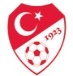 FİLİZ LİSANS FORMUFİLİZ LİSANS FORMUFİLİZ LİSANS FORMU2022-2023T.C.KİMLİK NO:RESİMADI SOYADI:RESİMANNE ADI:RESİMBABA ADI:RESİMDOĞUM YERİ:RESİMDOĞUM TARİHİ:RESİMKULÜP ADI:RESİMKULÜP KODU:RESİMVELİ MUVAFAKATIVELİ MUVAFAKATIVELİ MUVAFAKATIVELİ MUVAFAKATIVELİ MUVAFAKATIVELİ MUVAFAKATIVELİ MUVAFAKATI    Velisi bulunduğum yukarıda kimlik bilgileri yazılı olan futbolcunun yurtiçi ve yurtdışında hiçbir kulüpte lisansı olmadığını    Velisi bulunduğum yukarıda kimlik bilgileri yazılı olan futbolcunun yurtiçi ve yurtdışında hiçbir kulüpte lisansı olmadığını    Velisi bulunduğum yukarıda kimlik bilgileri yazılı olan futbolcunun yurtiçi ve yurtdışında hiçbir kulüpte lisansı olmadığını    Velisi bulunduğum yukarıda kimlik bilgileri yazılı olan futbolcunun yurtiçi ve yurtdışında hiçbir kulüpte lisansı olmadığını    Velisi bulunduğum yukarıda kimlik bilgileri yazılı olan futbolcunun yurtiçi ve yurtdışında hiçbir kulüpte lisansı olmadığını    Velisi bulunduğum yukarıda kimlik bilgileri yazılı olan futbolcunun yurtiçi ve yurtdışında hiçbir kulüpte lisansı olmadığını…………………….……………. Spor Kulübü adına 2022-2023 futbol sezonunda lisans çıkartmasına ve futbol oynamasına,…………………….……………. Spor Kulübü adına 2022-2023 futbol sezonunda lisans çıkartmasına ve futbol oynamasına,…………………….……………. Spor Kulübü adına 2022-2023 futbol sezonunda lisans çıkartmasına ve futbol oynamasına,…………………….……………. Spor Kulübü adına 2022-2023 futbol sezonunda lisans çıkartmasına ve futbol oynamasına,…………………….……………. Spor Kulübü adına 2022-2023 futbol sezonunda lisans çıkartmasına ve futbol oynamasına,…………………….……………. Spor Kulübü adına 2022-2023 futbol sezonunda lisans çıkartmasına ve futbol oynamasına,deplasman  müsabakaları için seyahat etmesine muvafakat ediyorum.deplasman  müsabakaları için seyahat etmesine muvafakat ediyorum.deplasman  müsabakaları için seyahat etmesine muvafakat ediyorum.deplasman  müsabakaları için seyahat etmesine muvafakat ediyorum.deplasman  müsabakaları için seyahat etmesine muvafakat ediyorum.deplasman  müsabakaları için seyahat etmesine muvafakat ediyorum.VELİADI:İMZASOYADI:TARİH:FUTBOLCU  TAAHHÜTNAMESİFUTBOLCU  TAAHHÜTNAMESİFUTBOLCU  TAAHHÜTNAMESİFUTBOLCU  TAAHHÜTNAMESİFUTBOLCU  TAAHHÜTNAMESİFUTBOLCU  TAAHHÜTNAMESİFUTBOLCU  TAAHHÜTNAMESİ    2022-2023 Futbol Sezonundan önce yurt içinde veya yurtdışında hiçbir kulüpte lisansı olmadığımı …………………….. ili    2022-2023 Futbol Sezonundan önce yurt içinde veya yurtdışında hiçbir kulüpte lisansı olmadığımı …………………….. ili    2022-2023 Futbol Sezonundan önce yurt içinde veya yurtdışında hiçbir kulüpte lisansı olmadığımı …………………….. ili    2022-2023 Futbol Sezonundan önce yurt içinde veya yurtdışında hiçbir kulüpte lisansı olmadığımı …………………….. ili    2022-2023 Futbol Sezonundan önce yurt içinde veya yurtdışında hiçbir kulüpte lisansı olmadığımı …………………….. ili    2022-2023 Futbol Sezonundan önce yurt içinde veya yurtdışında hiçbir kulüpte lisansı olmadığımı …………………….. ili……………………..….……………. Spor Kulübüne tescilimin yapılmasını , aksi halde Amatör Futbolcu Lisans ve Transfer , ……………………..….……………. Spor Kulübüne tescilimin yapılmasını , aksi halde Amatör Futbolcu Lisans ve Transfer , ……………………..….……………. Spor Kulübüne tescilimin yapılmasını , aksi halde Amatör Futbolcu Lisans ve Transfer , ……………………..….……………. Spor Kulübüne tescilimin yapılmasını , aksi halde Amatör Futbolcu Lisans ve Transfer , ……………………..….……………. Spor Kulübüne tescilimin yapılmasını , aksi halde Amatör Futbolcu Lisans ve Transfer , ……………………..….……………. Spor Kulübüne tescilimin yapılmasını , aksi halde Amatör Futbolcu Lisans ve Transfer , Futbol Müsabaka ve Futbol Disiplin Talimatlarına göre işlem yapılmasını kabul ve taahhüt ederim.Futbol Müsabaka ve Futbol Disiplin Talimatlarına göre işlem yapılmasını kabul ve taahhüt ederim.Futbol Müsabaka ve Futbol Disiplin Talimatlarına göre işlem yapılmasını kabul ve taahhüt ederim.Futbol Müsabaka ve Futbol Disiplin Talimatlarına göre işlem yapılmasını kabul ve taahhüt ederim.Futbol Müsabaka ve Futbol Disiplin Talimatlarına göre işlem yapılmasını kabul ve taahhüt ederim.Futbol Müsabaka ve Futbol Disiplin Talimatlarına göre işlem yapılmasını kabul ve taahhüt ederim.FUTBOLCUADI:İMZASOYADI:TARİH:KULÜP ONAYIKULÜP ONAYIKULÜP ONAYIKULÜP ONAYIKULÜP ONAYIKULÜP ONAYIYukarıdaki imzalar Velinin/Futbolcunun kendisine ait olup,adı geçen futbolcunun yurtiçinde ve yurtdışında lisansı olmadığınıYukarıdaki imzalar Velinin/Futbolcunun kendisine ait olup,adı geçen futbolcunun yurtiçinde ve yurtdışında lisansı olmadığınıYukarıdaki imzalar Velinin/Futbolcunun kendisine ait olup,adı geçen futbolcunun yurtiçinde ve yurtdışında lisansı olmadığınıYukarıdaki imzalar Velinin/Futbolcunun kendisine ait olup,adı geçen futbolcunun yurtiçinde ve yurtdışında lisansı olmadığınıYukarıdaki imzalar Velinin/Futbolcunun kendisine ait olup,adı geçen futbolcunun yurtiçinde ve yurtdışında lisansı olmadığınıYukarıdaki imzalar Velinin/Futbolcunun kendisine ait olup,adı geçen futbolcunun yurtiçinde ve yurtdışında lisansı olmadığınıve bu formdaki her türlü bilgi,mühür,imzaların doğru olduğunu onaylarız.Aksi halde,sorumluluğunun kulübümüze ait olduğunu  ve bu formdaki her türlü bilgi,mühür,imzaların doğru olduğunu onaylarız.Aksi halde,sorumluluğunun kulübümüze ait olduğunu  ve bu formdaki her türlü bilgi,mühür,imzaların doğru olduğunu onaylarız.Aksi halde,sorumluluğunun kulübümüze ait olduğunu  ve bu formdaki her türlü bilgi,mühür,imzaların doğru olduğunu onaylarız.Aksi halde,sorumluluğunun kulübümüze ait olduğunu  ve bu formdaki her türlü bilgi,mühür,imzaların doğru olduğunu onaylarız.Aksi halde,sorumluluğunun kulübümüze ait olduğunu  ve bu formdaki her türlü bilgi,mühür,imzaların doğru olduğunu onaylarız.Aksi halde,sorumluluğunun kulübümüze ait olduğunu  ve hakkımızda Futbol Disiplin Talimatı hükümlerine göre işlem yapılmasını kabul ve taahhüt ederiz.ve hakkımızda Futbol Disiplin Talimatı hükümlerine göre işlem yapılmasını kabul ve taahhüt ederiz.ve hakkımızda Futbol Disiplin Talimatı hükümlerine göre işlem yapılmasını kabul ve taahhüt ederiz.ve hakkımızda Futbol Disiplin Talimatı hükümlerine göre işlem yapılmasını kabul ve taahhüt ederiz.ve hakkımızda Futbol Disiplin Talimatı hükümlerine göre işlem yapılmasını kabul ve taahhüt ederiz.ve hakkımızda Futbol Disiplin Talimatı hükümlerine göre işlem yapılmasını kabul ve taahhüt ederiz.KULÜP KODU:KULÜP İMZA YETKİLİSİKULÜP İMZA YETKİLİSİKULÜP İMZA YETKİLİSİKULÜP İMZA YETKİLİSİKULÜP İMZA YETKİLİSİKULÜP İMZA YETKİLİSİADI-SOYADI:ADI-SOYADI:KULÜP GÖREVİ:KULÜP GÖREVİ:TARİH:TARİH:İMZA:İMZA:-74 --74 --74 --74 --74 --74 --74 -